Hovercraft Club of AmericaHoverally 2021Muscatine, IAJuly 23-25ItineraryDay 1:  Friday, July 23rd1:00-6:00 p.m. – Registration / Check-inThe HCA registration Table will open at 1:00 p.m. in front of Pearl City Station at Riverside Park (see map).  Parking will be designated, but please make sure to unload your craft and move your car and trailer to make sure others can do the same.  There is usually plenty of space to unload other than the designated ramps, but this may vary due to low water conditions.8:00 p.m. – HCA Board Sponsored Happy Hour (Missipi Brewing Company)The Board of Directors would like to treat members to a happy hour at Missipi Brewing (see map), drinks included.Day 2:  Saturday, July 24th8:00 a.m. Breakfast (Pearl City Station – Riverside Park)Breakfast provided by HyVee in the Pearl City Station at Riverside Park.9-11 a.m. – Public Hover Show (Riverside Park)New for 2021, the HCA is inviting the public to view members hovercrafts.  This will be conducted much like a car show.  Members are encouraged park their hovercrafts in the designated hovercraft parking areas and stand next to their crafts, show off their hovers, and answer questions.  Event officials will be coming around during this event for a safety inspection as well as inspecting hovercraft for Quality Construction and Technical Innovation awards.11:15 a.m. – Hover Cruise NorthA captain’s meeting will be held to explain the cruise and go over safety protocols.  Mike McFarland (Board Member) will lead the group north up the Mississippi River through USACE Lock and Dam 16.  The destination is Ducky’s Lagoon for lunch, which is approximately 16 miles from Muscatine.  For those that want to travel further, a group will leave for Rock Island, IL after lunch.  An announcement will be made at Ducky’s for all of those who want to continue.  It is approximately another 11 miles to Rock Island from Ducky’s.  7:00 p.m. – HCA Annual Awards Dinner (The Merrill Hotel) *Sponsored by Universal Hovercraft*The HCA will hold its Annual Awards Dinner at The Merrill Hotel (see map).  The dinner is included with the event fee.  Be sure to thank Universal Hovercraft for sponsoring the dinner.  A presentation will be given (TBD) by a HCA member on happening in the hovercraft world over the course of the last year.  HCA members will be given the opportunity to vote for members to receive awards for their work over the last year as well as elect/re-elect members to the Board of Directors.  After dinner, many will be exploring the local downtown establishments.Day 3: Sunday, July 25th10:00 a.m. Hover Cruise South (Optional)Members will meet by the Pearl City Station at Riverside Park for a captain’s meeting to go over the details of the cruise as well as safety protocols.  The group will head south down the Mississippi River and eventually thru Lock and Dam 17.  They will then explore the Iowa River to Wapello if it is passable (approximately 35 miles).  Close of HCA Hoverally 2021Thank you for coming, have a safe trip home, and see you at Hoverally 2022!Key Places:Riverside Park			Missipi Brewing Company		The Merrill Hotel101 W Mississippi Drive	104 Iowa Ave				119 W Mississippi DriveMuscatine, IA	52761		Muscatine, IA	52761			Muscatine, IA  52761Ducky’s Lagoon13515 78th Ave W (Hwy 92)Taylor Ridge, IL  61284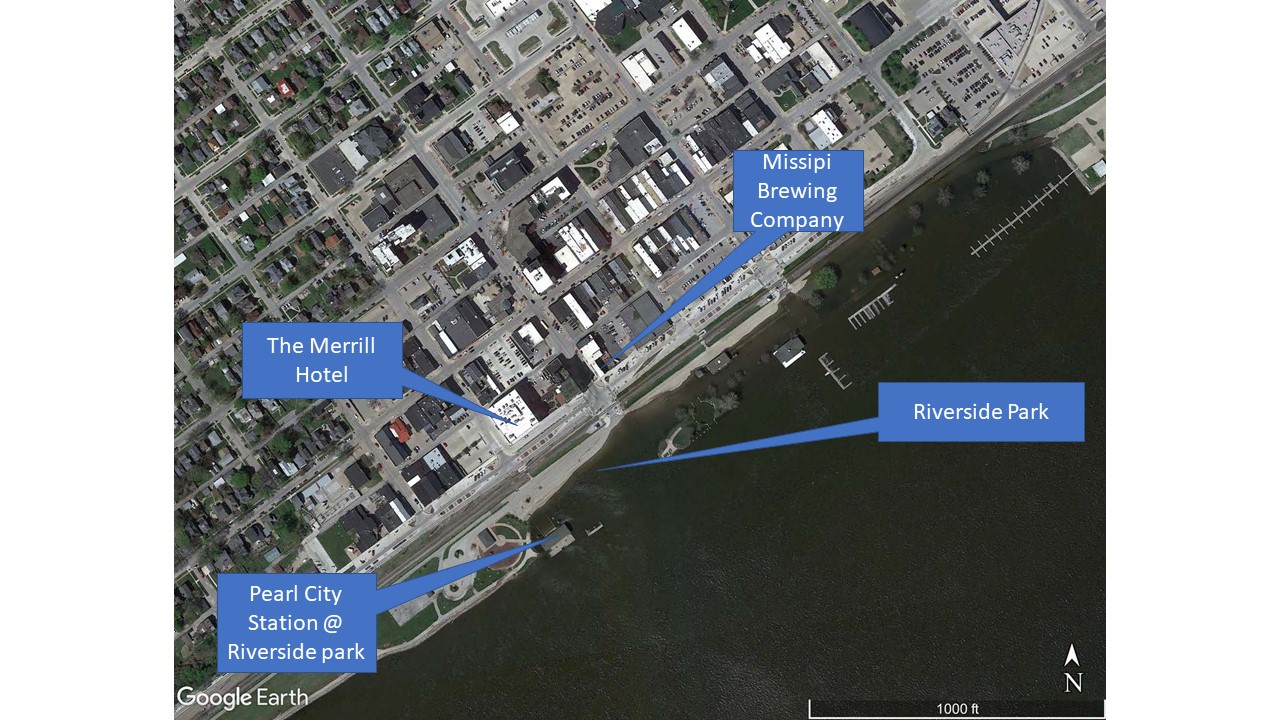 